招生导师简介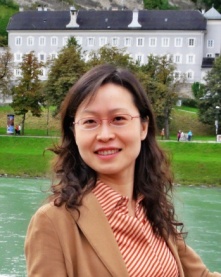 个人简介石琦，博士，研究员，博士生导师，中国疾病预防控制中心病毒病所朊病毒病室副主任，传染病预防控制国家重点实验室PI。任中国微生物学会病毒学专业委员会青年委员会委员、中国微生物学会微生物生物安全专业委员会常务委员、中国医疗保健国际交流促进会-分子诊断学会委员、亚太地区朊病毒研究协会理事，同时任《疾病监测》杂志通讯编委、《中国病毒病杂志》青年编委及《Neurodegeneration》等杂志编辑委员会委员。先后在美国国家克-雅病监测中心、英国国家克-雅氏病监测中心以及美国华盛顿大学进行访问学者的交流。已完成两项国家自然科学基金项目，一项传染病预防控制国家重点实验室“青年创新人才”基金，目前主持两项传染病预防控制国家重点实验室项目，同时参与了多项国家级、省部级和国际合作课题项目的研究。2020年以第二完成人获得《华夏医学技术奖》贰等奖，2009年以第五完成人获得《中华预防医学会科学技术奖》贰等奖，同年以第五完成人获得《中华医学科技奖》叁等奖。目前以第一作者/通讯作者在SCI收录的英文期刊上发表论文57篇，影响因子合计168.3分，发表文章杂志最高影响因子8.32分，单篇文章最高引用次数为40次；以合作作者在SCI收录英文期刊上共发表论文170余篇；以第一作者/通讯作者在中国核心期刊共发表中文文章40余篇。二、主要研究方向1、朊病毒病慢性感染及跨种属传播机制的研究；2、朊病毒病蛋白组学及蛋白修饰组学的研究；3、朊病毒新型诊断技术的建立和应用研究。代表性科研项目1、传染病预防控制国家重点实验室“创新青年人才”基金，主持，在研2、传染病预防控制国家重点实验室“杰青申报资助”基金，主持，在研3、“十三五”国家科技重大专项，参与，在研4、国家自然科学基金面上项目，主持，已结题5、国家自然科学基金青年项目，主持，已结题6、传染病预防控制重点实验室面上课题，主持，已结题7、中国疾病预防控制中心青年科研基金项目，主持，已结题四、代表性论文、成果Xiao K, Shi Q, Yang XH, Zou WQ, Dong XP. Assessment of the sensitivity and specificity of the established RT-QuIC technique in Chinese CJD surveillance. Biomed Environ Sci, 2020 Aug 20;33(8):620-622(Co-Corres)Yang XH, Wu YZ, Xiao K, Gao LP, Chen DD, Dong XP, Shi Q. Preparation of PrP specific polyclonal antibody via immunization of recombinant human PrP protein to a PRNP knockout mouse. Biomed Environ Sci,2020, 33(7):493-501Gao LP, Wu YZ, Xiao K, Yang XH, Chen DD, Shi Q, Dong XP. Generation and characterization of two strains of transgene mice expressing chimeric MiniSOG-MusPrP. J Neurosci Method, 2020, 341:108764(Co-Corres)Xiao K, Shi Q, Zhou W, Dong XP. Different postmortem brain regions from three Chinese FFI patients induce different reactive profiles both in the 1st and 2nd generation RT-QuIC assays. Prion, 2020, 14(1):163-169.(Co-Corres)Gao LP, Xiao K, Wu YZ, Chen DD, Yang XH, Shi Q, Dong XP. Enhanced mitophagy activity in prion infected cultured cells and prion infected experimental mice via Pink1/Parkin dependent mitophagy pathway. ACS Chemical Neuroscience, 2020, 11(5):814-829.(Co-Corres)Xue-Hua Yang, Kang Xiao, Yuezhang Wu, Liping Gao, Dongdong Chen, Xiao-Ping Dong, Qi Shi. Cloning and analysis of PRNP gene of Vulpes corsac in Qinghai plateau, China. Prion, 2020,14(1),20-23Li J, Duan Y, Zhao D, Shah SZA, Wu W, Zhang X, Lai M, Guan Z, Yang D, Wu X, Gao H, Zhao H, Shi Q, Yang L.Detection of Cell-Free Mitochondrial DNA in Cerebrospinal Fluid of Creutzfeldt-Jakob Patients. Front Neurol. 2019 Jun 21;10:645 (Co-Corres) Shi Q, Wu YZ, Li JL, Xiao K, Ma Y, Gao LP, Chen C, Wang J, Gao C, Dong XP. Significant enhanced expressions of aquaporin-1, -4 and -9 in the brains of various prion diseases. Prion, 2019, VOL. 13, 1, 173–184Maimaitiming A, Xiao K, Hu C, Chen J, Yang XH, Zhou DH, Gao LP, Dong XP, Shi Q. Aberrant decrease of the endogenous SIRT3 and increases of acetylated proteins in scrapie infected cell line SMB-S15 and in the brains of experimental mice. ACS Chemical Neuroscience, 2019, 10(10):4293-4302.Xiao K, Shi Q, Zhou W, Zhang BY, Wang Y, Chen C, Ma Y, Gao C, Dong XP. The Chinese predominant T188K-gCJD shows different reactive pattern in CSF RT-QuIC as D178N-FFI and E200K-gCJD. Neurosci Bull, 2019, 35(3):519-521(Co-Corres)Gao LP, Shi Q, Xiao K, Wang J, Zhou W, Chen C, Dong XP. The genetic Creutzfeldt-Jakob disease with E200K mutation: analysis of clinical, genetic and laboratory features of 30 Chinese patients. Sci Rep, 2019, 9:1836. (Co-first)Ma Y, Shi Q, Xiao K, Wang J, Chen Cao, Gao LP, Gao C, Dong XP. Stimulations of the culture medium of activated microglia and TNF-alpha on scrapie infected cell line decrease the cell viability and induce marked necroptosis that also occurs in the brains from the patients of human prion diseases. ACS Chem Neurosci, 2019, 10(3):1273-1283 (Co-Corres) Shi Q, Li JL, Ma Y, Gao LP, Xiao K, Wang J, Zhou W, Chen C, Guo YJ, Dong XP. Decrease of RyR2 in the prion infected cell line and in the brains of the scrapie infected mice models and the patients of human prion diseases. Prion,2018,20,1-30.Shi Q Chen C, Zhou W, Gao C, Xiao K, Zhang J, Wang J, Zhang BY, Wang Y, Jun J, Dong XP. The characteristics of Chinese prion diseases based on 10 years surveillance data from 2006 to 2015. Neuropsychiatry (London), 2018,8(3),942-953Xiao K, Shi Q, Zhou W, Gao C, Chen C, Zhang BY, Wang J, Dong XP. Evaluation of the influences of some main elements on the PrPSc detection of RT-QuIC assay. Int J Mol Med, 2018 Sep 7,3231-3237.(Co-first)Wang J, Xiao K, Zhou W, Gao C, Chen C, Shi Q, Dong XP. A Chinese patient of P102L Gerstmann-Sträussler-Scheinker syndrome contains three other disease-associated mutations in SYNE1. Prion, 2018,2,1-6(Co-Corres)Shi Q, Xiao K, Zhou W, Wang J, Chen C, Gao C, Dong XP. Fatal familial insomnia: insight of the most common genetic prion disease in China based on the analysis of 40 patients. Neuropsychiatry (London), 2018,8(2),739-744 Shi Q, Sun H, Chen C, Zhang BY, Zhou W, Gao C, Dong XP. Treatment of redox process induces diverse effects on the recombinant human wild-type PrP and the mutated PrP with inserted or deleted octarepeats. Int J Mol Med, 2018, 41: 2413-2419 Chen LN, Sun J, Yang XD, Xiao K, Lv Y, Zhang BY, Zhou W, Chen C, Gao C, Shi Q, Dong XP. The brain NO levels and NOS activities ascended in the early and middle stage and descended in the terminal stage in scrapie infected animal models. Mol Neurobiol,2017, 54:1786-1796. (Co-Corres)Ma Y, Qi Shi , Jing Wang J, Xiao K, Jing Sun J, Lv Y, Guo M, ZhouW, Cao Chen C, Gao C, Zhang BY, Dong XP. Reduction of NF-κB (p65) in scrapie-infected cultured cells and in the brains of scrapie-infected rodents. ACS Chemical Neuroscience, 2017, 8:2535-2848(Co-first)Shi Q, Zhou W, Chen C, Xiao K, Wang Y, Gao C, Dong XP. Rare genetic Creutzfeldt-Jakob disease with T188K mutation: analysis of clinical, genetic and laboratory features of thirty Chinese patients. J Neurol Neurosurg Ps,2017,88 (10):889-890Shi Q, Chen LN, Lv Y, Zhang BY, Xiao K, Zhou W, Chen C, Sun J, Yang XD, Dong XP. Comparative proteomics analyses for 139A and ME7 scrapie infected mice brains in the middle and terminal stages. Proteom Clin Appl, 2017,11(5-6)Guo YJ, Shi Q, Yang XD, Li JL, Ma Y, Xiao K, Chen C, Dong XP, Increases of Galectin-1 and its S-nitrosylated form in the brain tissues of scrapie infected rodent models and human prion diseases. Mol Neurobiol, 2017, 54:3707-3716(Co-Corres)Shi Q, Xiao K, Chen C, Zhou W, Gao C, Wang J, Zhang BY, Wang Y, Zhang F, Dong XP. Clinical and laboratory features of 14 young Chinese probable sCJD patients. Prion, 2017, 11:128-135. Yang XD, Shi Q, Sun J, Lv Y, Ma Y, Chen C, Xiao K, Zhou W, Dong XP. Aberrant alterations of mitochondrial factors Drp1 and Opa1 in the brains of scrapie experiment rodents. J Mol Neurosci, 2017,61(3):368-378.(Co-Corres)Shi Q, Zhou W, Chen C, Gao C, Xiao K, Wang J, Zhang BY, Wang Y, Zhang F, Dong XP. Quality Evaluation for the Surveillance System of Human Prion Diseases in China Based on the Data from 2010 to 2016. Prion, 2016, 10:484-491.Shi Q, Zhou W, Chen C, Zhang BY, Xiao K, Wang Y, Dong XP. Rare E196A mutation in PRNP gene of three Chinese patients with Creutzfeldt-Jacob disease. Prion, 2016, 10:331-337.Chen LN, Shi Q, Zhang BY, Zhang XM, Wang J, Xiao K, Lv Y, Sun J, Yang XD, Chen C, Zhou W, Han J, Dong XP. Proteomic analyses for the global S-nitrosylated proteins in the brain tissues of different human prion diseases. Mol Neurobiol, 2016, 53:5079-5096(Co-first)Xiao K, Zhang BY, Zhang XM, Wang J, Chen C, Chen LN, Lv Y, Shi Q, Dong XP. Re-infection of the prion from a scrapie infected cell line SMB-S15 onto three strains of mice, CD1, C57 and Balb/C. Int J Mol Med, 2016, 37:716-726( co-corresponding author)(Co-Corres)Wei W, Shi Q, Zhang NS, Xiao K, Chen LN, Yang XD, Ji JF, Dong XP. The expressions of prion protein in head and neck squamous cell carcinomas closely associate with the pathological and clinical progressions and the abnormalities of p53. Oncol Rep,2016, 35: 817-824(Co-first).Shi Q, Zhou W, Chen C, Zhang BY, Xiao K, Zhang XC, Shen XJ, Li Q, Deng LQ, Dong JH, Lin WQ, Huang P, Jiang WJ, Lv J, Han J, Dong XP. The features of genetic prion diseases based on Chinese surveillance program. PLoS One, 2015, 10:e0139552. Shi Q, Zhang XC, Wei Zhou W, Xiao K, Chen C, Zhang HY, Sun JY, Chen LN, Zhang XM, Han J, Dong XP. Analysis of the advantage features of Beijing surveillance network for Creutzfeldt-Jakob disease. Prion, 2015, 9:304-314Qi Shi, Li-Na Chen, Bao-Yun Zhang, Kang Xiao, Wei Zhou, Cao Chen, Xiao-Mei Zhang, Chan Tian, Chen Gao, Jing Wang, Jun Han, Xiao-Ping Dong. Proteomics analyses for the global proteins in the brain tissues of different human prion diseases. Mol Cell Proteomics, 2015,14(4):854-69 Shi Q, Xiao K, Zhang BY, Zhang XM, Chen LN, Cao Chen, Gao C, Dong XP. Successive passage of the scrapie strains ME7-ha and 139A-ha generated by interspecies transmission of mouse-adapted strains on hamsters markedly shortened the incubation times but maintained their molecular and pathological properties. Int J Mol Med, 2015, 35(4):1138-46.Chen LN, Shi Q, Zhang XM, Zhang BY, Lv Y, Chen C, Zhang J, Xiao K, Tian C, Gao C, Dong XP. Optimization of the isolation and enrichment of SNO-proteins from brain tissues of rodent and human prion diseases for iTRAQ-based proteomics. Int J Mol Med, 2015, 35:125-134(Co-Corres)Shi Q, Shen XJ, Zhou W, Xiao K, Zhang XM, Zhang BY, Dong XP. Rare V180I mutation in PRNP gene of a Chinese patient with Creutzfeldt-Jacob disease. Prion, 2014, 8:411-414Zhang XM, Xiao K, Zhou W, Chen C, Lv Y, Chen LN, Shi Q, Dong XP. Analysis of the compliance and the related influence factors in the follow-up process of surveillance for Creutzfeldt-Jakob disease in China. Prion, 2014, 8:359-368(Co-Corres)Shi Q, Song QQ, Sun P, Zhang J, Song J, Chen LN, Xiao K, Wang SB, Zhang YZ, Li GQ, Sheng LJ, Wang BD, Lu MZ, Han J, Dong XP. Infection of prions and treatment of PrP106-126 alter the endogenous status of protein 14-3-3 and trigger the mitochondrial apoptosis possibly via activating Bax pathway. Mol Neurobiol. 2014, 49(2):840-51 Shi Q, Xiao K, Wei W, Zhang BY, Chen C, Xu Y, Chen LN, Song YT, Ma X, Zhang NS, Dong XP. Association of TP53 mutation and codon 72 polymorphism with the Chinese patients of head and neck squamous cell carcinoma. Oncol Rep, 2013, 30: 2811-2819Shi Q, Xie WL, Zhang BY, Chen LN, Xu Y, Wang K, Ren K, Zhang XM, Chen C, Zhang J, Dong XP. Brain microglia were activated in sporadic CJD but almost unchanged in fatal familial insomnia and G114V genetic CJD. Virol J, 2013, 10:216Shi Q, Chen C, Wang XJ, Zhou W, Wang JC, Zhang BY, Tian C, Gao C, Han J, Dong XP. Rare V203I Mutation in the PRNP Gene of a Chinese Patient with Creutzfeldt–Jakob Disease. Prion, 2013, 7:259-262Shi Q, Jing YY, Wang SB, Chen C, Sun∙ H, Xu Y, Gao C, Zhang J, Tian C, Guo Y, Ren K, Dong XP. PrPoctarepeats region determined the interaction with caveolin-1 and phosphorylation of caveolin-1 and Fyn. Med Microbiol Immunol. 2013, 202:215-227 Wang ZY, Shi Q, Wang SB, Tian C, Xu Y, Guo Y, Chen C, Zhang J, Dong XP. Co-expressions of casein kinase 2 (CK2) subunits restore the down-regulation of tubulin levels and disruption of microtubule structures causedby PrP mutants. J Mol Neurosci, 2013,50:14-22(Co-first)Chen C, Shi Q, Zhou W, Zhang XC, Dong JH, Hu XQ, Song XN, Liu AF, Tian C, Wang JC, Gao C, Zhang J, Han J, Dong XP. Clinical and familial characteristics of eight Chinese patients with T188K genetic Creutzfeldt-Jakob disease. Infect Genet Evol, 2013, 14:120-124(Co-first)Xie WL, Shi Q, Xia SL, Zhang BY, Gong HS, Wang SB, Xu Y, Guo Y, Tian C, Zhang J, Xu BL, Liu Y, Dong XP. Comparison of the pathologic and pathogenic features in different regions of postmortem brains of three Chinese patients with fatal familial insomnia. Int J Mol Med, 2013, 31:81-90(Co-first)Wei W, Shi Q, Guo F, Zhang BY, Chen C2, Zhang NS, Dong XP. The distribution of human papillomavirus (HPV) in the tissues from the patients with head and neck squamous cell carcinoma. Oncol Rep. 2012, 28:1750-1756(Co-first)Shi Q, Chen C, Gao C, Tian C, Zhou W, Zhang BY, Han J, Dong XP. Clinical and familial characteristics of ten Chinese patients with fatal family insomnia. Biomed Environ Sci, 2012, 25:471-475Shi Q, Zhang BY, Gao C, Zhang J, Jiang HY, Chen C, Han J, Dong XP. Mouse-adapted scrapie strains 139A and ME7 overcome species barrier to induce experimental scrapie in hamsters and changed their pathogenic features. Virol J, 2012, 9:63Shi Q, Zhang BY, Gao C, Han J, Wang GR, Chen C, Tian C, Dong XP. The diversities of PrPSc distributions and pathologic changes in various brain regions from a Chinese patient with G114V genetic CJD. Neuropathology, 2012, 32:51-59.Shi Q, Dong XP. CtmPrP and ER stress: a neurotoxic mechanism of some special PrP mutants. Prion, 2011, 5:123-125Chen C, Shi Q, Tian C, Li Q, Zhou W, Gao C, Han J, Dong XP. The first Chinese case of Creutzfeldt-Jakob disease patient with R208H mutation in PRNP. Prion, 2011, 5:232-234(Co-first)Gao C, Shi Q, Tian C, Chen C, Han J, Zhou W, Zhang BY, Jiang HY, Zhang J, Dong XP. The epidemiological, clinical and laboratory features of sporadic Creutzfeldt-Jakob disease patients in China: surveillance data from 2006 to 2010. PLoS One, 2011, 6:e24231(Co-first)Shi Q, Chen C, Song XN, Gao C, Tian C, Zhou W, Song XH, Yao LS, Han J, Dong XP. A Chinese Creutzfeldt-Jakob disease patient with E196K mutation in PRNP. Prion, 2011, 5:117-120.Gao C, Shi Q, Zhou W, Tian C, Jiang HY, Zhang BY, Han J, Dong XP. The first Chinese case of Creutzfeldt-Jakob disease with mutation of E200K in PRNP.Biomed Environ Sci,2010, 23:48-52(Co-first)Shi Q, Gao C, Zhou W, Zhang BY, Tian C, Chen JM, Jiang HY, Han J and Dong XP. Human prion disease with a T188K mutation in Chinese: a case report. Cases J, 2009, 2:7820Shi Q, Gao C, Zhou W, Zhang BY, Chen JM, Tian C, Jiang HY, Han J, Xiang NJ, Wang XF, Gao YJ, Dong XP. Surveillance for Creutzfeldt-Jakob disease in  from 2006 to 2007. BMC Public Health,2008, 8:360-365Ye J, Han J, Shi Q, Zhang BY, Wang GY, Tian C, Gao C, Chen JM, Li CJ, Liu Z, Li XZ, Zhang LZ, Dong XP. Human prion disease with a G114V mutation and epidemiological studies in a Chinese family: a case series.J Med Case Reports, 2008, 2:331-236(Co-first)二、中文文章：（魏炜，宋韫韬，徐国辉，武月章，高利萍，肖康，石琦. 半乳糖凝集素-1 在喉鳞状细胞癌中的表达及其与人乳头瘤病毒表达的关系.中华实验和临床病毒学杂志,2019年12月第33卷第6期,566-569.高利萍，武月章，杨雪花，陈冬冬，肖康，董小平，石琦. MiniSOG蛋白的单克隆抗体制备及初步应用. 病毒学报，2019年第35卷第6期,880-887.阿达莱提·买买提明，武月章，谢姆斯耶·吾拉音，胡超，陈嘉，周冬花，肖康，董小平，石琦.线粒体靶向抗氧化剂Mitoquinone和积雪草酸对朊病毒感染的神经细胞治疗作用研究.病毒学报，2019年第35卷第2期，247-254；肖康，周伟，王园，王晶，董小平，石琦.2016年中国克-雅病监测网络病例特征分析.疾病监测，2019年第34卷第2期王晶, 周伟, 肖康, 王园, 董小平, 石琦.2017年中国克–雅病监测网络病例特征分析. 疾病监测，2019年第34卷第3期魏炜,宋蕴韬,徐国辉,肖康,石琦. 下咽部鳞状细胞癌患者人乳头瘤病毒感染及p53蛋白表达的检测分析, 中华实验和临床病毒学杂志,2018年12月第32卷第6期, 632-635.李尧,黎建乐,肖康,马月,高丽萍,王晶,甄祯,郭燕军,石琦.羊瘙痒因子263K感染仓鼠脑组织中兰尼碱受体2表达变化的研究，中华实验和临床病毒学杂志2018年10月第32卷第5期,34-39.李尧，黎建乐，肖康，马月，高丽萍，王晶，甄祯，郭燕军，石琦.羊瘙痒因子263K感染仓鼠脑组织中兰尼碱受体2表达变化的研究。中华实验和临床病毒学杂志，2018，32（5）：34-38。丁涤非，肖康，马月，王晶，高晨，董小平，刘霞，石琦.堤岸田鼠（Bank Vole）重组朊蛋白在RT-QuIC反应上的特点及其关键位点的作用探索. 病毒学报，2018,3,310-317.王晶，石琦.慢性消耗性疾病的实验室生物安全评价.病毒学报,3,402-405.马月，高利萍，肖康，王晶，董小平，石琦. 核转录因子-κB（p65）在羊瘙痒因子139A感染小鼠脑组织中变化的研究.2018,33(1),32-36.肖康,周伟,张宝云,陈操,董小平,石琦. 2014年中国克雅氏病监测网络病例特征分析。 2016,31(1),18-23。陈操,周伟,张宝云,王园,肖康,董小平,石琦. 头颅磁共振成像在克雅氏病监测中的特点分析. 2016,31(5),370-373.陈操,周伟,张宝云,王园,肖康,董小平,石琦. 2015年中国克雅氏病监测病例特征分析. 2016,31(5),365-369.杨晓东,陈利娜,马月,董小平,石琦.动力相关蛋白Drp1 在羊瘙痒因子139A感染小鼠脑组织中变化的研究.疾病监测,2016,31(5),374-379.魏炜,晋俊涛,张宝云,宋韫韬,张乃嵩, 董小平,石琦。PrP蛋白的表达与头颈部鳞状细胞癌患者临床进展及病理分级的关系. 中华实验和临床病毒学杂志. 2016,30(2),120-122.陈利娜，肖康，杨晓东，杨慧，董小平，石琦. 小鼠朊病毒病脑组织中NO／NOS系统与水孔通道蛋白亚硝基化修饰的相关性. 中国病毒病杂志，2015,5(4),263-268.王晶，张宝云，肖康，陈操，陈利娜，周伟，董小平，石琦。朊病毒感染与内源性嘌呤受体P2X7相互关系的研究。中华实验和临床病毒学杂志，2015 ,29(3):216-218.王晶，张瑾，张宝云，肖康，陈利娜，孙静，董小平，石琦。ATP结合盒转运蛋白A1（ABCA1）在仓鼠和SMB-S15细胞朊病毒感染模型中表达及活性的研究。中华实验和临床病毒学杂志，2015, 29(2):121-123.杨晓东,陈利娜，董小平，石琦。线粒体功能异常与朊病毒病的关系。中国病毒病杂志, 2015，5（4），313-315。魏炜，肖康，张宝云，张乃嵩，董小平，石琦.喉鳞状细胞癌患者p53表达、突变及72位氨基酸多态性及其与HPV感染的关系. 中华实验和临床病毒学杂志. 2014,28 (2):135-138.周伟，张晓美，肖康，陈操，董小平，石琦. 中国汉族人群中PRNP基因第219位氨基酸多态性分布及临床特征分析. 中国病毒病杂志. 2014, 4(2):128-131.张晓美,周伟,张宝云,肖康,陈操,董小平,石琦. 中国2013年克雅氏病监测网络病例特征分析. 疾病监测，2014, 29(4):271-275.王吉春,陈操,周伟,张晓美,张宝云,董小平,石琦. 2012年我国克雅氏病监测病例特征分析. 疾病监测，2014, 29(1):9-13. 周伟，陈操，王吉春，张晓美，董小平，石琦. 中国10例T188K突变的遗传型克雅病患者的临床及家族特征分析. 中国病毒病杂志. 2013, 3(3):176-180.魏炜，宋韫韬，张宝云，孙俊勇，陈操，张乃嵩，董小平，石琦.喉鳞状细胞癌患者人乳头瘤病毒感染的检测分析. 中国实验和临床病毒学杂志,2013,27(1):22-24.石琦陈操周伟张宝云高晨张瑾田婵韩俊董小平. 我国2011年克雅氏病监测病例特征分析. 疾病监测， 2012, 27(12):928-931.魏炜,张宝云,宋韫韬,孙俊勇,陈操,于文斌,徐国辉,张乃嵩,董小平,石琦.唇鳞状细胞癌患者人乳头瘤病毒感染的检测分析.中国实验和临床病毒学杂志,2012,26(5):356-358.孙晗石琦王绍彬郭飞解武玲陈操刘存歧董小平. 硫醇基团的氧化还原过程对人正常朊蛋白聚集和纤维化特征的影响. 病毒学报. 2012, 28:409-413(通讯作者)石琦陈操高晨田婵周伟张宝云韩俊董小平. 中国10例家族性致死性失眠症患者的临床及家族特征分析. 中国病毒病杂志. 2012, 2:197-201陈操石琦周伟张宝云高晨田婵韩俊董小平. 中国2010年克-雅病监测病例特征分析. 疾病监测. 2011, 26: 844-847石琦高晨陈操周伟张宝云田婵韩俊董小平. 2009年中国克雅氏病监测病例特征分析。疾病监测. 2010, 25: 766-769石琦单冰高晨姜慧英张宝云韩俊董小平. 血管内皮生长因子（VEGF）单克隆抗体的制备及鉴定. 细胞与分子免疫学杂志. 2008, 24:142-143.石琦韩俊高晨李锋张宝云周玉玲董小平. 淀粉样前体蛋白的原核表达、纯化及抗血清的制备核应用. 中国生物化学与分子生物学学报. 2006, 22:258-261 石琦张宝云高晨韩俊高永军周玉玲董小平. 羊瘙痒因子263K经颅内注射感染仓鼠后半数致死量（LD50）的测定. 中国人兽共患病杂志 2006, 22:252-255王晶,石琦. 慢性消耗性疾病的实验室生物安全评价.2018年5月第34卷第3期，402-405.石琦，陈操，董小平. 进入疯牛病和变异型克雅氏病消除阶段的动物及人类朊病毒病监测. 2016,31(5),360-364杨晓东，陈利娜，董小平，石琦. 线粒体功能异常与朊病毒病的关系. 中国病毒病杂志2015年7月第5卷第4期，313-316.石琦，陈操，董小平. 进入疯牛病和变异型克雅氏病消除阶段的动物及人类朊病毒病监测.疾病监测。360-364.石琦韩俊董小平. 人类可传播海绵状脑病的流行及监测. 中华实验和临床病毒学杂志. 2007, 21:296-298.石琦李锋高晨韩俊周玉玲董小平. 早老素蛋白的研究进展. 医学分子生物学杂志, 2005, 2:108-110.